Preferred CharitiesCHILDREN'S MIRACLE NETWORKChildren’s Miracle Network Hospitals have raised more than $4.7 billion for 170 children’s hospitals across the United States and Canada, using the money where it’s needed most. These donations have gone to support research and training, purchase equipment, and pay for uncompensated care, all in support of the mission to save and improve the lives of as many children as possible. Regardless of why the kids are there, Children’s Miracle Network Hospitals always have their doors open.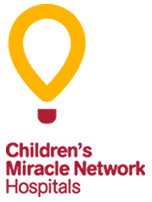 UNICEFEvery day, children die needlessly from preventable causes — and they don’t have to. UNICEF takes proven, low-cost methods that save children’s lives and makes them available regardless of income, ethnicity, or location. UNICEF provides: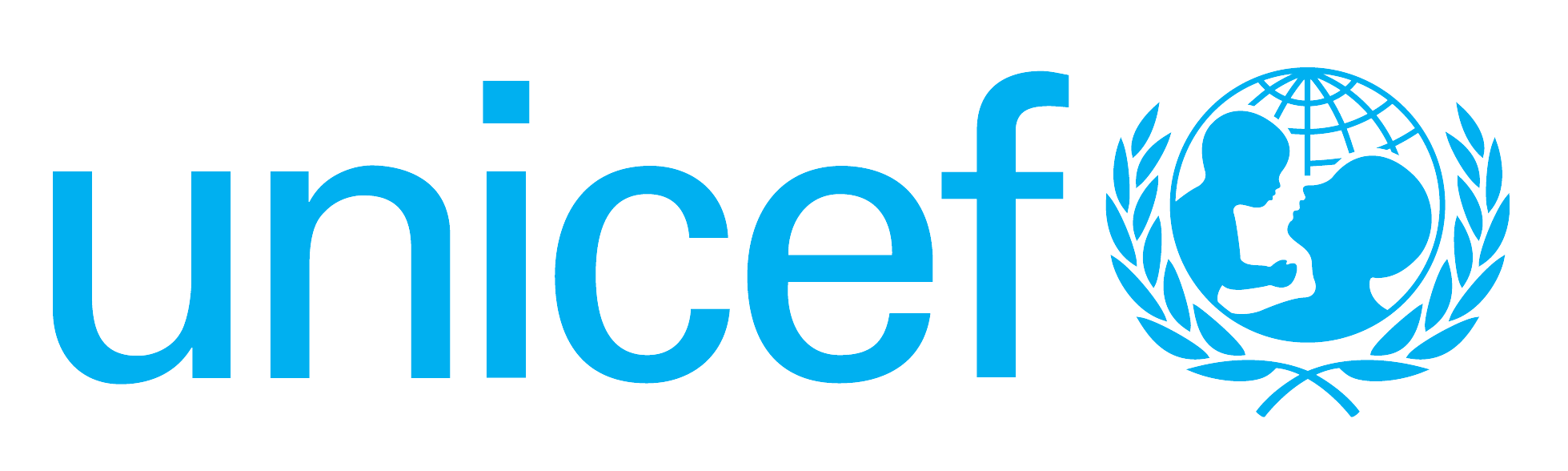 Lifesaving vaccines and insecticide-treated bed netsEmergency relief following natural disastersEducational opportunities and much more!UNICEF is the partner for the International Major Emphasis this year – The Eliminate Project, to eliminate maternal and neonatal tetanus among mother and children.YELL AND TELL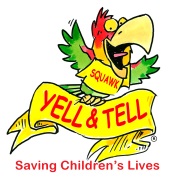 The Yell and Tell program is aimed at young children, who see something dangerous, feel afraid and don’t know what to do. There are seven lessons to the Yell and Tell program which teaches children how to take action and be a hero.HERSHEY'S TRACK AND FEILD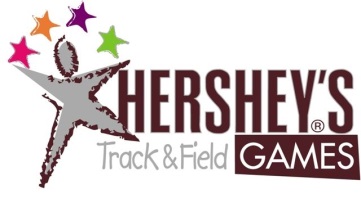 HERYSHEY’S Track and Field Games engages communities to help get kids on the right track, and teaches lifelong lessons. When children channel their energy and enthusiasm into an organized track and field program, they are given the opportunity to learn about themselves, others and teamwork. MARCH OF DIMESMarch of Dimes is in support of moms who have full-term pregnancies. They research problems that threaten babies’ lives such as premature birth, and birth defects. They help families in local communities, and also act globally: sharing best practices in perinatal health and helping improve birth outcomes where the needs are the most urgent. 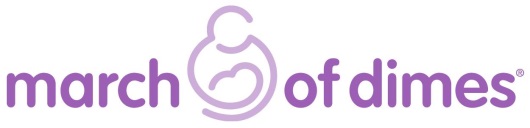 